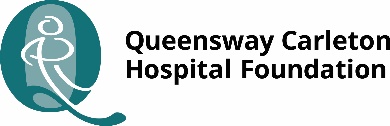 You can help: All about Delirium What is delirium? Delirium is a sudden, confused state of mind. It happens more in people who are older, have multiple medical problems, take a lot of medications, have dementia, or have vision or hearing problems. It often occurs when a person is hospitalized, especially if they just had surgery. It is not the same as dementia. There is always a cause for delirium, which is often a medical issue that needs to be treated. Causes include certain medications, a change in environment, dehydration, surgery, or constipation. What might you see?Trouble paying attentionSometimes act confused, and other times seem okayBecome restless and upsetHave trouble staying awake, sleeping moreSee or hear things that are not thereHow can you help?- Tell the Health Care team if you notice sudden change in your loved one’s thinking or behaviour.- If you want more information on other ways you can help, ask your Health Care team for more information. You can also visit: https://ccsmh.ca/projects/delirium/ REMINDBRINGDISPLAYTALK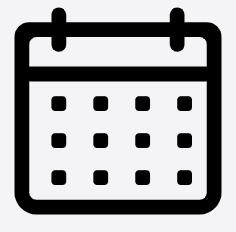 Your loved one of where they are and the date. 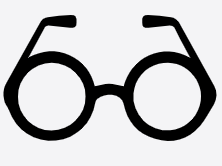 Glasses, hearing aids, dentures, and supportive shoes.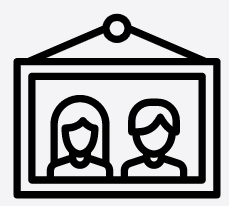 Calendars, clocks, family photos, and familiar items.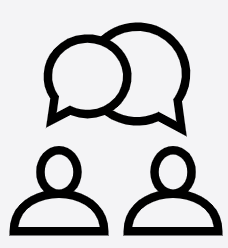 About family, friends, and familiar topics.HELPOFFERREDUCETELL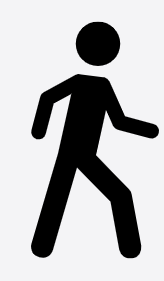 Your loved one to sit up and walk, and keep active.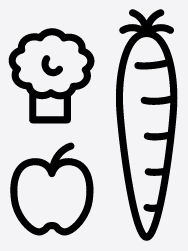 Fluids and food  and help your loved one eat and drink.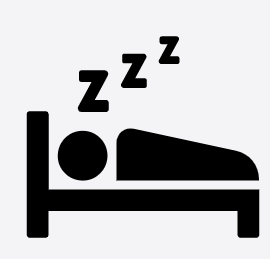 Noise and provide comfort to promote sleep. 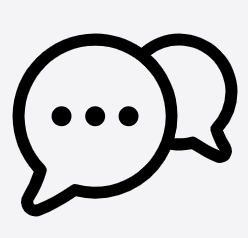 Your nurse if your loved one is not their normal self. 